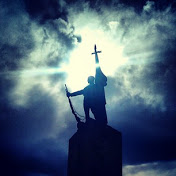 ОТВОРЕНО ПРВЕНСТВО АК КАРАНОВАЦ СПРИНТЕРСКИ ВИШЕБОЈР  А  С  П  И  С Организатор:АК КАРАНОВАЦ - КРАЉЕВОМесто:АТЛЕТСКА ДВОРАНАДатум:Недеља   16. децембар 2018. годинеВреме почетка:12.00 Право учешћа:Атлетске школе / АСЦС не забрањује ношење спринтерица:А (2007./2008.) старт из блока; Б (2009./2010.); Ц (2011. и млађи) Млађи пионири-ке 2005./2006. годиштеСтарији пионири-ке 2003./2004. годиште Млађи и старији јуниори/кеСениори/кеРок за пријаву:Пријаву послати до уторка 11.12.2018. до 24:00 сата на е-маил: vesko@tron.rs  и akkrusevac@gmail.com  Дисциплине:Атлетске школе  А,Б,Ц такмиче се у двобоју:40м  и   скоку у даљ из зоне одскокаМлађи пионири-ке тробој:скок у даљ из зоне,  50м и 50м препонеСтарији пионири-ке тробој: скок у даљ из зоне,  60м  и  60м препонеМлађи и старији јуниори/ке, сениори/ке четворобој:скок у даљ, 60м препоне, 60м  и  200мСтартнина: Стартнина, за такмичаре-ке пријављене  у року, износи  500 дин. Плаћање је готовински или на рачун бр. 155-20900-69. Плаћање преко рачуна је најмање два дана пре такмичења, са упућеним маилом о истом, како би се направила фактура.Пријаву за такмичење могуће је извршити и након 11. децембра, али најкасније 90мин. пре почетка такмичења. Уплата  ове стартнине је искључиво готовински у износу од 1000,00 дин.Пропозиције:Такмичење се одвија по правилима и  пропозицијама АСЦС-а.  У вишебоју се пласман одређује према таблицама АК КАРАНОВАЦ. Лекарско уверење:Такмичари наступају на сопствену одговорност и одговорност својих клубова.Награде:Три првопласирана у свакој категорији добијају медаље и дипломе. Услов за проглашење је стартовање најмање осaм такмичара/ки по дисциплини. За сваку појединачну дисциплину је могуће направити в.к. такмичење.